Załącznik nr 1Popraw kropkowane linie, a gdy skończysz pokoloruj starannie obrazki. Użyj odpowiednich kolorów.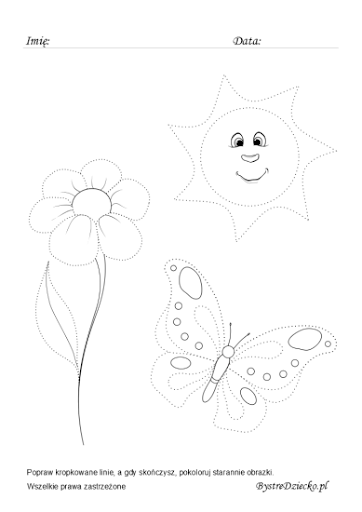 